Уважаемые участники  Всероссийского физкультурно-спортивного комплекса «Готов к труду и обороне»!!!С 1 января 2023 года введены  изменения в получение знаков отличия ГТО!        Напомним, что, с января 2020 года решением координационной комиссии по реализации комплекса ГТО установлены единые сроки отчётного периода («отчётный период» - это время, за которое вы можете выполнить испытания ВФСК ГТО  и если вы не смогли в течение отчётного периода (года)  выполнить все необходимые испытания на знак отличия, то результаты «обнуляются»  и со следующего отчётного периода  необходимо выполнить   все испытания (тесты) заново) для сдачи нормативов ВФСК ГТО для всех категорий граждан.        Данный период равняется календарному году с 01 января по 31 декабря                       (для школьников ранее этот период был с 01 июля до 31 декабря  и с 01 января до 31 июня).       Представление к награждению знаками организуется по итогам каждого календарного квартала.I квартал: с 1 января по 31 марта текущего года;
II квартал: с 1 апреля по 30 июня текущего года;
III квартал: с 1 июля по 30 сентября текущего года;
IV квартал: с 1 октября  по 31 декабря текущего года.
       То есть, награждение знаками отличия произойдёт в следующем квартале после успешного выполнения нормативов, но было одно но, знаки могли получить только те, кто выполнил на золотой знак отличия, а серебряный и бронзовый, только те, кто в отчётном периоде перешёл в другую возрастную ступень. Все остальные участники, получившие серебряный и бронзовый знак отличия могли получить знак только по окончанию годового отчётного периода, то есть после 1 января следующего года.        Теперь с 1 января 2023 года, если, к примеру,  участник в 1 квартале выполнил нормативы на серебряный или бронзовый знак и не будет пытаться его улучшить в течение отчётного периода, он может на сайте ВФСК «ГТО», в своём личном кабинете, зайти во вкладку «Мои результаты», нажать кнопку «Получить знак», подписать заявление и получить знак отличия в следующем квартале, и не ждать  окончания календарного года. Это позволит ускорить получение участником серебряных или  бронзовых знаков отличия ВФСК ГТО.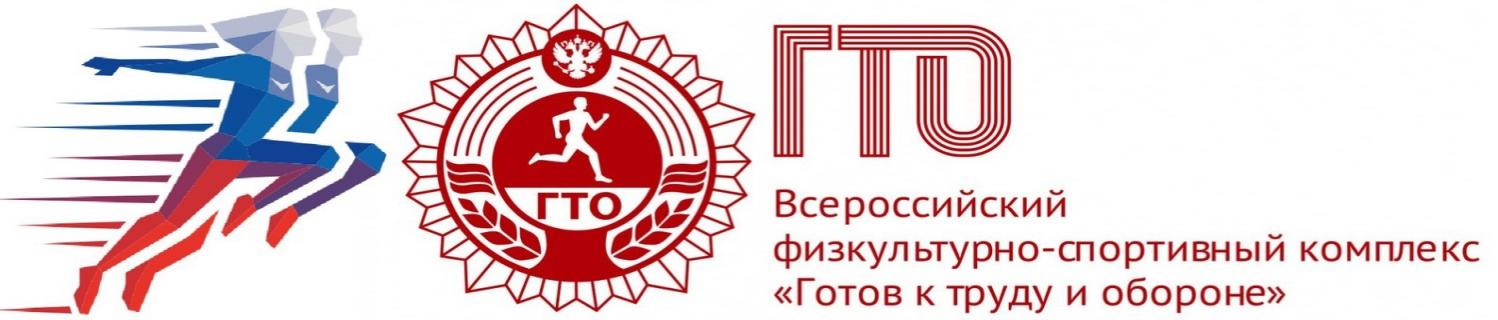 